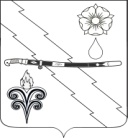 АДМИНИСТРАЦИЯ КАБАРДИНСКОГО СЕЛЬСКОГО ПОСЕЛЕНИЯАПШЕРОНСКОГО РАЙОНАПОСТАНОВЛЕНИЕот 17.10.2016                                                                                                    № 151ст. Кабардинская О подготовке проекта «Программа комплексного развития коммунальной инфраструктуры Кабардинского сельского поселения Апшеронского района Краснодарского края на 2016-2021 годы и на период до 2034 года»В соответствии с Федеральным законом от 30.12.2012 № 289-ФЗ «О внесении изменений в Градостроительный кодекс Российской Федерации и отдельные законодательные акты Российской Федерации», Постановлением Правительства Российской Федерации от 01.10.2015 г. № 1050 «Об утверждении требований к программам комплексного развития социальной инфраструктуры поселений, городских округов», Федеральным законом от 6 октября 2003 г. № 131 - ФЗ «Об общих принципах организации местного самоуправления в Российской Федерации», Уставом Кабардинского сельского поселения Апшеронского района п о с т а н о в л я ю:1. Администрации Кабардинского сельского поселения Апшеронского района подготовить проект «Программа комплексного развития коммунальной инфраструктуры Кабардинского сельского поселения Апшеронского района Краснодарского края на 2016-2021 годы и на период до 2034 года».2. Опубликовать настоящее постановление в порядке, установленном для официального опубликования муниципальных правовых актов, иной официальной информации и разместить на официальном сайте Кабардинского сельского поселения Апшеронского района в сети Интернет www.kab.apsheronskmo.ru.3. Контроль за выполнением настоящего постановления возложить на главного специалиста администрации Кабардинского сельского поселения Апшеронского района А.В. Бегим.4. Постановление вступает в силу со дня его официального опубликования.Глава Кабардинскогосельского поселенияАпшеронского района                                                                            А.В. Пешков